
Personal Loan Contract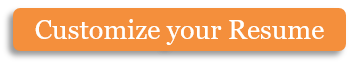 Personal Loan Amount: [______________]Term Begins: [______________]This contract represents an agreement between [Borrower], who resides at [Borrower’s Address] and [Lender], located at [Lender’s Address]. By signing this agreement, both parties are bound by all terms and restrictions herein.Term, Interest, and Payments Lender will extend borrower total credit amounting to [Loan amount] for a term of [Total term] years. Borrower will repay this amount at an interest rate equal to [APR]% per year.The total annual interest amounts to $[APR for one year] per year. This amount shall be broken into twelve (12) equal payments, one per each monthly payment.All payments, including the portion of the principal and all current interest, shall be paid to Lender no later than [Payment Due Date].Finance Charges The Lender will apply a one-time finance charge of $50 to cover the processing costs and risk assumed by the loan. This fee will be applied at the start of the term and will not accrue interest. No additional finance charges shall be applied during the life of this loan. Late Fees Should any payment be greater than five (5) days past its due date, a late fee of $25 will be applied. This late fee shall be paid as liquidated damages in lieu of actual damages and not as a penalty. Acceleration of Debt Should any portion of this loan be unpaid when due, the remaining unpaid principal amount and accrued interest may be accelerated and due immediately at the discretion of the Lender. Disputes and Regulation This loan contract is considered to be executed in [State Name] and is subject to all state and federal regulations. Should either party dispute the terms of this agreement, such matters will be resolved in an appropriate court of law and governed by those regulations. Should a court decision void any part of this contract, the remaining clauses will remain in full effect. Agreement Each party signature below indicates agreement with this contract and will act to complete the terms and conditions presented here.Copyright information - Please read© This Free Microsoft Office Template is the copyright of Hloom.com. You can download and modify this template for your own personal use. You can (and should!) remove this copyright notice (click here to see how) before customizing the template.You may not distribute or resell this template, or its derivatives, and you may not make it available on other websites without our prior permission. All sharing of this template must be done using a link to http://www.hloom.com/. For any questions relating to the use of this template please email us - info@hloom.comBorrower:Date:Lender:Date: